Taysha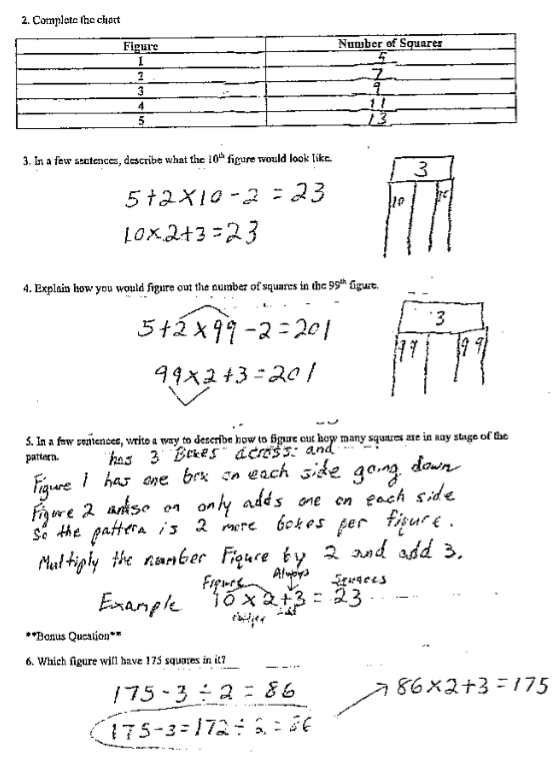 Paula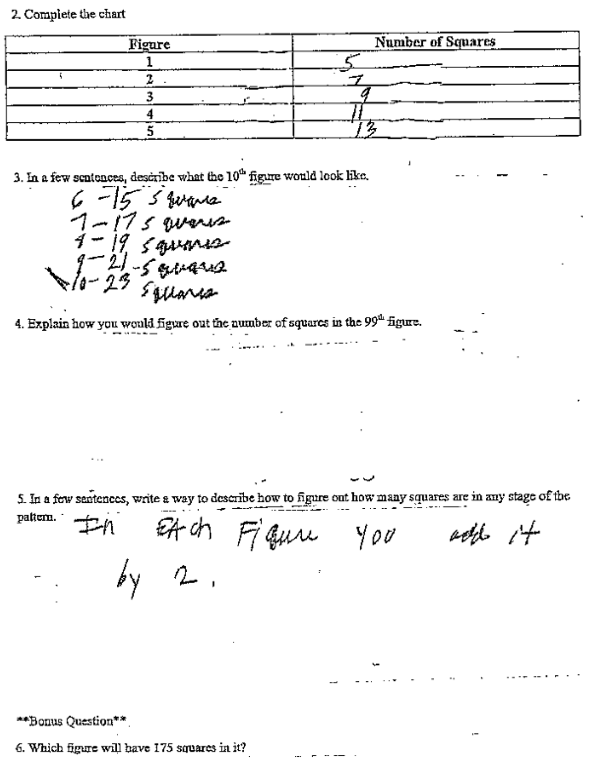 Robin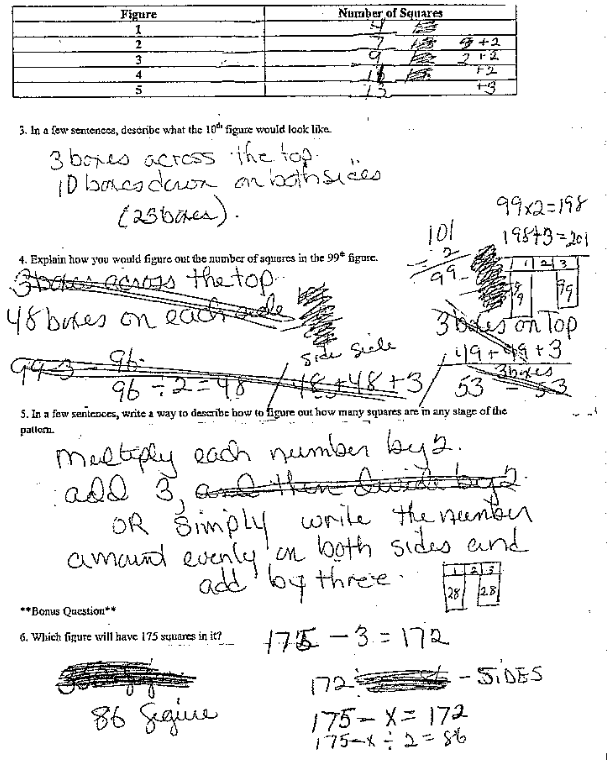 